MATEMÁTICAS 3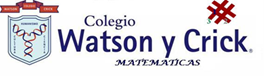 TEMARIO: TERCER BLOQUECICLO ESCOLAR 2023-2024BLOQUE 1BLOQUE 1BLOQUE 1BLOQUE 1Tema Procesos de desarrolloTitulo Dosificación del texto “Cuaderno de ejercicios matemáticas”Figuras y cuerpos geométricosCalcula, desarrolla y aplica formulas del áreaComprensión del área de solidos geométricos.SEPFiguras y cuerpos geométricosCalcula, desarrolla y aplica formulas del áreaComprensión del volumen de solidos geométricos.SEPFiguras y cuerpos geométricosCalcula, desarrolla y aplica formulas del áreaCálculo de áreas y volúmenes de cuerpos geométricos SEPFiguras y cuerpos geométricosCalcula, desarrolla y aplica fórmulas de volumen de prismas, pirámides y esferas.Cálculo del valor de una variable en función de otras SEPFiguras y cuerpos geométricosCalcula, desarrolla y aplica fórmulas de volumen de prismas, pirámides y esferas.Construcción de solidos de revolución a partir de figuras planasSEPFiguras y cuerpos geométricosCalcula, desarrolla y aplica fórmulas de volumen de prismas, pirámides y esferas.Resolución de problemas que impliquen el cálculo del volumen de prismas, pirámides y cilindrosSEPEcuacionesRepresenta algebraica y gráficamente la variación y covariación. Comprensión de la variación y la representación tabular, algebraica y grafica de la variación y la covariación.SEPNúmeroDeterminar y usar los criterios de divisibilidad y los números primosCriterios de divisibilidadPáginas 12-21NúmeroUsa técnicas para determinar los Factores primos, potencias y raíces de números enteros  Factores primos, potencias y raícesPáginas 22-29NúmeroUsa técnicas para determinar el MCD y mcmMCD y mcmPáginas 30-43Figuras y cuerpos geométricosConstruye polinomios semejantes usando formulas y juego geométrico Construcción de polinomiosSEPFiguras y cuerpos geométricosIdentifica y clasifica los ángulos según su medida y su posición ÁngulosSEPFiguras y cuerpos geométricosDetermina los criterios de congruencia y semejanza de polígonos por sus ángulos y sus lados Criterios de congruencia y semejanzaPáginas 101-116Figuras y cuerpos geométricosFormula, justifica y usa el Teorema de Pitágoras Teorema de Pitágoras Páginas 131-143Magnitudes y medidasResuelve problemas utilizando las Razones trigonométricas seno, coseno y tangenteRazones trigonométricasPáginas 144-158